Publicado en  el 10/02/2016 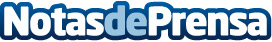 Oxfam Intermon reclama que las personas refugiadas y desplazadas se tengan en cuenta en los pactos de GobiernoSegún la organización, es urgente que en los pactos para formar Gobierno exista un compromiso firme de dar respuesta a las necesidades de millones de personas desplazadas en el mundo y también buscar soluciones políticas a las crisis que provocan estos desplazamientos forzosos. Además, en el nuevo informe sobre España en el Consejo de Seguridad, Oxfam presenta una serie de recomendaciones al futuro GobiernoDatos de contacto:Nota de prensa publicada en: https://www.notasdeprensa.es/oxfam-intermon-reclama-que-las-personas_1 Categorias: Solidaridad y cooperación http://www.notasdeprensa.es